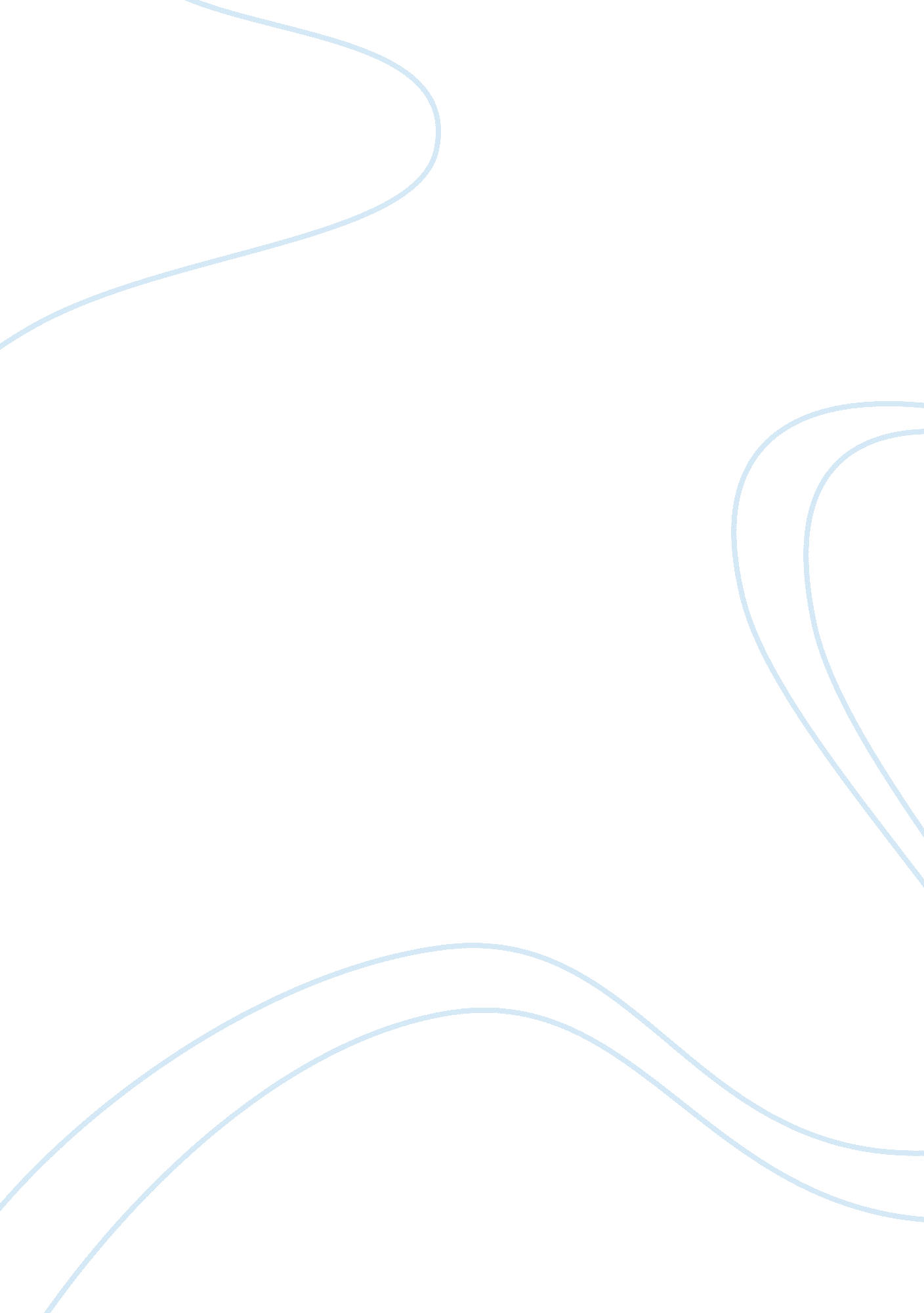 Classroom management planEducation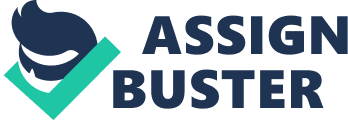 room Management Plan: Behavior Direct Instruction a. Goals demonstrate self-direction in any activities. (2)Students will be able to identify and express feelings appropriately when needed. 
b. Rule 1: Students are not to disrupt school activities or otherwise defy the authority of supervisors, teachers, administrators, school officials, or other school personnel engaged in the performance of their duties. 
(1) Consequence: Parent notification by teacher. 
(2) Reinforcement: The attention the child receives may actually serve as a reinforcer which will help students be motivated. 
c. Rule 2: Harassment is defined as any unwanted behavior from one individual or group toward another individual or group. 
(1) Consequence: Parent notification by teacher. 
(2) Reinforcement: Tokens will show appreciation and will boost student’s confidence. 
2. Cooperative Work 
a. Goals 
(1) Students will participate in group routines. 
(2) Student exhibit positive interactions with other children and adults. 
b. Rule 1: Appropriate behavior at assemblies, performances, dances, school-sponsored activities. 
(1) Consequence: Any student outright refusing to participate will be given a demerit. 
(2) Reinforcement: Rewards will enhance student’s self-belief. 
c. Rule 2: Swearing, spitting, bad manners, rudeness, a lack of respect for people and property are not acceptable. 
(1) Consequence: Referral to administrator (consequence ranging from detention to suspension). 
(2) Reinforcement: Provide appropriate attention to students showing them their compliance results good notice. 
3. Assignments 
a. Goals 
(1) Students are prepared in submitting assignments/papers upon request of the teacher. 
(2) Students will carry through with their responsibility to be prepared for class with appropriate materials & completed class work and homework. 
b. Rule 1: It is expected that students be prepared for class with necessary materials and homework and follow each teachers individual classroom rules and procedures. 
(1) Consequence: Parent notification by teacher, school counselor, or administration 
(2) Reinforcement: Praise will show student that teachers acknowledge their good work and pays tribute to it. 
c. Rule 2: Students are expected to follow the academic honesty policy outlined in the student’s handbook. 
(1) Consequence: Can be treated as defiance. 
(2) Reinforcement: Incentives as a reward to students will help students be motivated in doing well in the classroom. 